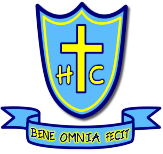 AUTUMN TERM 2021AUTUMN TERM 2021Non-pupil day – School CLOSED to pupilsMonday 5th September 2022Autumn Term commences – Back to schoolTuesday 6th September 2022Half Term – School CLOSED for the weekMonday 24th October - Friday 28th October 2022Non-pupil day – School CLOSED to pupilsMonday 31st October 2022Back to schoolTuesday 1st November 2022Term finishes for Christmas (last day of term)Friday 16th December 2022Christmas Holiday - School CLOSED for 2 weeksMonday 19thDecember 2022 to Monday 2nd January 2023SPRING TERM 2022SPRING TERM 2022Spring Term commences – Back to schoolTuesday 3rd  January 2023Half Term – School CLOSED for the weekMonday 13th February – Friday 17th February 2023Non-pupil day – School CLOSED to pupilsMonday 20th February 2023Back to schoolTuesday 21st February 2023Term finishes (last day of term)Friday 31st March 2023Easter Holidays - School CLOSED for 2 weeksMonday 3rd April- Friday 14th April 2023SUMMER TERM 2022SUMMER TERM 2022Summer Term commences on – Back to schoolMonday 17th April 2023May Bank Holiday – School CLOSEDMonday 1st May 2023Half Term – School CLOSED for the weekMonday 28th May – Friday 2nd June 2023Back to schoolMonday 5th  June 2023Term finishes (last day of term)Friday 21st July 2023